Смотрите на телеканале «Киномикс»c 18 марта по 24 мартаКонтакты:Пресс-служба ООО «ТПО Ред Медиа»Вероника СмольниковаТел.: +7 (495) 777-49-94 доб. 733Тел. моб.: +7 (988) 386-16-52E-mail: smolnikovavv@red-media.ruБольше новостей на наших страницах в ВК, ОК и Telegram.Информация о телеканале:КИНОМИКС. Телеканал культового зарубежного и российского кино. Входит в премиальный пакет «Настрой кино!». Фильмографии актеров и режиссеров, фильмы от лучших киностудий мира. Микс из самых заметных картин разных жанров! Производится компанией «Ред Медиа». www.nastroykino.ruРЕД МЕДИА. Ведущая российская телевизионная компания по производству и дистрибуции тематических телеканалов для кабельного и спутникового вещания. Входит в состав «Газпром-Медиа Холдинга». Компания представляет дистрибуцию 39 тематических телеканалов форматов SD и HD включая 18 телеканалов собственного производства. Телеканалы «Ред Медиа» являются лауреатами международных и российских премий, вещают в 980 городах на территории 43 стран мира и обеспечивают потребности зрительской аудитории во всех основных телевизионных жанрах: кино, спорт, развлечения, познание, музыка, стиль жизни, хобби, детские. www.red-media.ru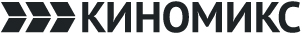 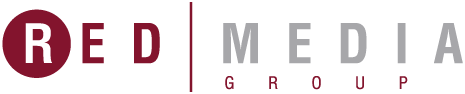 Кон-ТикиПриключенческая картина, в основе которой лежит подвиг всемирно известного путешественника Тура Хейердала, совершившего в 1947 году эпическую экспедицию — пересечение Тихого океана на маленьком шатком плотике Кон-Тики. Гигантские киты, схватки с голодными акулами, грозовой шторм, раздирающий ветер, битва за жизнь посреди бушующей стихии…. Героям предстоит проявить немалую силу и трудолюбие, чтобы этот день не стал последним. Это невероятное путешествие навсегда изменит людей, которые рискнули в него отправиться.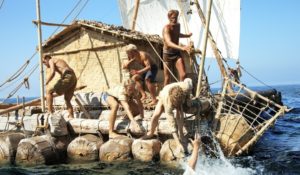 Производство: 2012 г. Норвегия, Великобритания, Дания, Германия, ШвецияРежиссер: Хоаким Роннинг, Эспен СандбергВ ролях: Пол Сверре Валхейм Хаген, Андерс Баасмо Кристиансен, Тобиас Зантельман, Густаф Скарсгард, Одд Магнус Уильямсон, Якоб Офтебро, Агнес Киттелсен, Питер Уайт, Амунд Хеллум Норакер, Эйлиф Хеллум НоракерСмотрите в эфире:18 марта в 01:1521 марта в 03:50Эффект колибриБывший спецназовец Джоуи Джонс пытается начать новую жизнь. Он соглашается работать на азиатскую мафию. Но проникая все глубже в криминальный мир родного города, он понимает, что не может спокойно смотреть на творящееся в нем беззаконие. Когда от рук бандитов погибает его возлюбленная Изабель, Джоуи решает восстановить справедливость. Он начинает расследование, которое ведет его на самый верх преступного синдиката.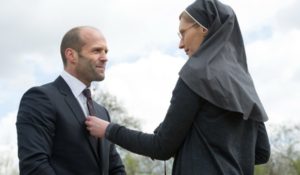 Производство: 2012 г. Великобритания, СШАРежиссер: Стивен НайтВ ролях: Джейсон Стэйтем, Агата Бузек, Бенедикт Вонг, Вики МакКлюр, Гер Райан, Юссеф Керкур, Энтони Моррис, Виктория Бьюик, Кристиан Брассингтон, Дэниэл УэббСмотрите в эфире:18 марта в 03:2020 марта в 23:4022 марта в 22:5024 марта в 05:05ОтмельБескрайний океан, безлюдный пляж и идеальная погода для серфингистов в поисках хорошей волны. Казалось бы, ничто не предвещает беды для очаровательной любительницы серфинга в одиночку. Разве что свидание тет-а-тет с гигантской акулой, которая загонит спортсменку на песчаную отмель и не отступит до тех пор, пока не получит своё.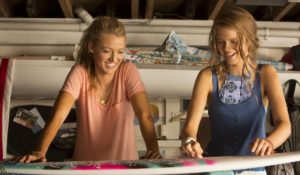 Производство: 2016  г. СШАРежиссер: Жауме Кольет-СерраВ ролях: Блейк Лайвли, Оскар Хаэнада, Анджело Джосу Лозаньо КорзоСмотрите в эфире:18 марта в 05:1521 марта в 01:35Звериная яростьОхотник и зверолов Фрэнк Уолш промышляет редкими видами животных. Недавно он поймал в дождевых лесах Бразилии белого ягуара и теперь рассчитывает продать его в зоопарк за кругленькую сумму. Но кроме Фрэнка и его живого груза на борту корабля, следующего в Америку, оказывается опасный убийца, который должен предстать перед судом, и которого по медицинским показаниям нельзя перевозить на самолёте. В пути преступник сбегает и выпускает из клеток не только обезьян и ядовитых змей, но и агрессивного ягуара.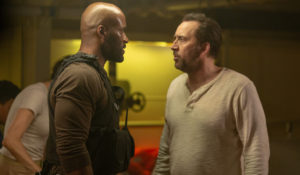 Производство: 2019  г. СШАРежиссер: Ник ПауэллВ ролях: Николас Кейдж, Фамке Янссен, Кевин ДюранСмотрите в эфире:18 марта в 06:5020 марта в 12:4024 марта в 09:35ПосланникиСемья Соломон оставляет свою размеренную жизнь в Чикаго ради того, чтобы пожить на уединенной ферме в Северной Дакоте. Среди усыпанных подсолнухами идиллических полей, шестнадцатилетняя Джесс очень скоро понимает, каким кошмаром может обернуться уединение. Сразу после переезда, Джесс и ее трехлетний брат Бен видят зловещих призраков, которых никто кроме них не замечает. Когда призраки начинают вести себя агрессивно, у родителей появляются сомнения в психическом здоровье Джесс. Ее небезоблачное прошлое сталкивается с прошлым тех, кто когда-то жил в этом доме - опасное соседство для раздираемого противоречиями подростка. Ей не верят те, кого она отчаянно пытается предупредить, пока еще не слишком поздно...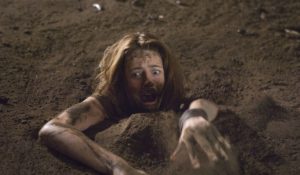 Производство: 2007  г. СШАРежиссер: Дэнни Пан, Оксид ПанВ ролях: Кристен Стюарт, Дилан МакДермотт, Пенелопа Энн МиллерСмотрите в эфире:18 марта в 08:3520 марта в 11:0522 марта в 05:4024 марта в 23:45Девушка с татуировкой драконаСорок лет назад Харриет Вангер бесследно пропала на острове, принадлежащем могущественному клану Вангер. Ее тело так и не было найдено, но ее дядя убежден, что это убийство и что убийца является членом его собственной, тесно сплоченной и неблагополучной семьи. Он нанимает опального журналиста Микаэля Блумквиста и татуированную хакершу Лисбет Саландер для проведения расследования.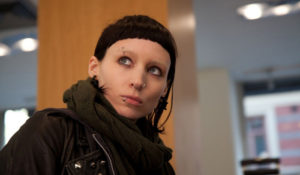 Производство: 2011  г. США, Швеция, НорвегияРежиссер: Дэвид ФинчерВ ролях: Дэниэл Крэйг, Руни Мара, Кристофер ПламмерСмотрите в эфире:18 марта в 10:1520 марта в 08:05Беовульф и ГрендельИстория, леденящая кровь, основана на англо-саксонской легенде о противостоянии древнескандинавского воина Беовульфа     и     могущественного тролля-убийцы, напавшего   на   датское   королевство,   которым   правил   всеми уважаемый Хротгар.Преданный Хротгару Беовульф отправляется со своим войском через море, чтобы избавить жителей деревни от мародерствующего монстра Гренделя,  который оказывается  не мифическим существом, а человеком из плоти и крови, жаждущим отомстить за нанесенную ему обиду...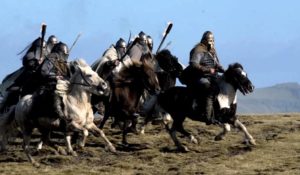 Производство: 2005 г. США, Великобритания, Австралия, Канада, ИсландияРежиссер: Стурла ГуннарссонВ ролях: Джерард Батлер, Стеллан Скарсгард, Ингвар Эггерт Сигюрдссон, Хрингур Ингварссон, Сара ПоллиСмотрите в эфире:18 марта в 13:1020 марта в 21:5022 марта в 09:1524 марта в 13:15ТаксиМолодой таксист Даниэль помешан на быстрой езде. Как ураган проносится он по извилистым улицам Марселя на своем мощном ревущем звере «Пежо», пугая пассажиров и прохожих. Неподкупный полицейский Эмильен вынуждает его помочь в поимке банды грабителей, ускользающих от полиции на своих неуловимых «Мерседесах». И до самого конца не ясно, кто же сможет удержаться на крутом вираже...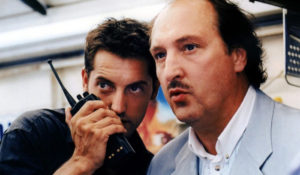 Производство: 1998 г. ФранцияРежиссер: Жерар ПиресВ ролях: Сами Насери, Фредерик Дифенталь, Марион КотийярСмотрите в эфире:18 марта в 15:1020 марта в 05:0023 марта в 02:50Такси 2Во Францию прибывает министр обороны Японии. Цель его визита - ознакомиться с французским опытом борьбы с терроризмом и подписать «контракт века» о взаимном сотрудничестве.Неожиданно во время показательных выступлений французской полиции министра обороны похищает гангстерская группировка «Якудза», желающая сорвать заключение наиважнейшего контракта. Даниэль и Эмильен отправляются на поиски высокого гостя. В дело вступает уже хорошо знакомое нам такси...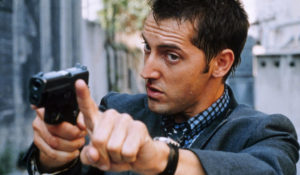 Производство: 2000 г. ФранцияРежиссер: Жерар КравчикВ ролях: Сами Насери, Фредерик Дифенталь, Марион КотийярСмотрите в эфире:18 марта в 16:5020 марта в 06:3023 марта в 04:50НеудержимыеНет такого вида спорта, который бы не покорился Слиму, Отису, Фрэнку и Алексу. Но просто рисковать жизнью парням не интересно. Ограбить банк - другое дело! В конце концов лидер команды Слим решает, что пора завязывать. Но последняя операция будет совсем непростая: вся полиция города будет у них на хвосте.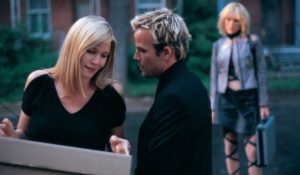 Производство: 2002 г. Франция, Великобритания, КанадаРежиссер: Жерар ПиресВ ролях: Стивен Дорфф, Наташа Хенстридж, Брюс Пэйн, Стивен Беркофф, Кле БеннеттСмотрите в эфире:18 марта в 18:2020 марта в 14:3021 марта в 09:0524 марта в 15:102012Согласно календарю индейцев Майя, в 2012 году планеты солнечной системы окажутся на одной линии друг с другом, что приведет к глобальным природным катаклизмам: сильнейшие землетрясения, цунами и извержения вулканов превратят страны и целые континенты в руины. Недавно ученые подтвердили, что этот миф может стать реальностью.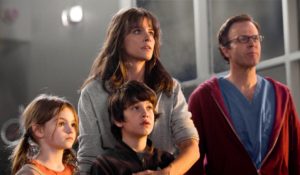 Производство: 2009  г. СШАРежиссер: Роланд ЭммерихВ ролях: Джон Кьюсак, Аманда Пит, Чиветель ЭджиофорСмотрите в эфире:18 марта в 20:0019 марта в 10:4021 марта в 13:0523 марта в 20:00Секретные материалы: Борьба за будущееДаллас, штат Техас. Бомба террориста уничтожает здание. В ходе расследования спецагенты ФБР Фокс Малдер и Дана Скалли сталкиваются с тайным заговором, превосходящим по опасности все, что они до этого встречали. Рискуя собственной жизнью и карьерой, Малдер и Скалли делают все для уничтожения смертельного вируса, способного поразить все живое на Земле и, возможно, имеющего внеземное происхождение.В этой погоне за правдой они выходят на таинственный синдикат, состоящий из могущественных людей, которые не остановятся ни перед чем ради сохранения своих секретов. Люди синдиката преследуют агентов в техасской пещере, штабе ФБР и на секретной базе в Антарктике, хранящей самый главный секрет...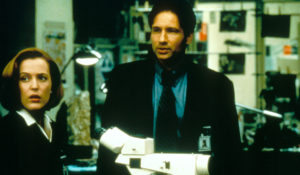 Производство: 1998 г. СШАРежиссер: Роб БоуменВ ролях: Дэвид Духовны, Джиллиан Андерсон, Джон Невилл, Уильям Б. Дэвис, Мартин Ландау, Митч Пиледжи, Джеффри ДеМанн, Блайт Даннер, Терри О’Куинн, Армин Мюллер-ШтальСмотрите в эфире:18 марта в 22:50Секретные материалы: Хочу веритьПропадает без вести сотрудница ФБР, и последней надеждой её коллег становятся Фокс Малдер и Дана Скалли, бывшие специальные агенты, вынужденно, хотя и по разным причинам, оставившие службу. Единственным человеком, дающим следствию хоть какую-то информацию, является престарелый Джозеф Криссман, в прошлом священник, отбывший наказание за совращение малолетних, который уверяет, что картины совершённых преступлений непроизвольно - «по воле Бога» - возникают в его сознании...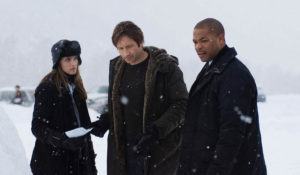 Производство: 2008 г. Канада, СШАРежиссер: Крис КартерВ ролях: Дэвид Духовны, Джиллиан Андерсон, Аманда Пит, Билли Коннолли, ИксзибитСмотрите в эфире:19 марта в 01:00Парень-каратистВ одной из школ Лос-Анджелеса появляется новичок - тинэйджер по имени Дэниел. Он прибыл с восточного побережья вместе со своей матерью. Нелегко завести друзей на новом месте, где ты не знаешь никого, а тем более в школе, где управляет жестокая банда каратистов.Несмотря на свой юный возраст, члены банды очень опасны. Они называют себя Кобрами и жестоко «жалят» каждого, кто им не угоден. В списки неугодных попадает и Дэниел после того, как он знакомится и заводит дружеские отношения с бывшей девушкой главаря Кобр. Кобры избивают новичка.Дэниел жаждет отмщения и в тоже время хочет произвести впечатление на свою новую девушку. Он обращается к мастеру восточных единоборств Мийаги с просьбой обучить его карате...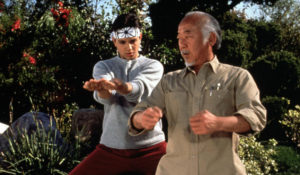 Производство: 1984 г. СШАРежиссер: Джон Г. ЭвилдсенВ ролях: Ральф Маччио, Пэт Морита, Элизабет Шу, Мартин Коув, Рэнди ХеллерСмотрите в эфире:19 марта в 03:30Жанна ДюбарриЖанна Вобернье, женщина из низшего сословия, выбивается из нищеты при помощи женских чар. Ее покровитель, граф Дюбарри, разбогатевший благодаря любовным интригам Жанны, желает представить ее королю и организует свидание через влиятельного герцога де Ришелье. Встреча выходит далеко за рамки его ожиданий — Жанна влюбляет в себя Людовика XV с первого взгляда своей непосредственностью.После знакомства с куртизанкой у короля вновь пробуждается вкус к жизни — настолько сильно, что он больше не может жить без Жанны и делает её своей официальной фавориткой. Однако, никто не желает видеть во главе двора простолюдинку, правящую королем.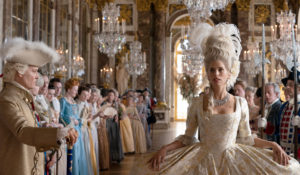 Производство: 2023 г. ФранцияРежиссер: МайвеннВ ролях: Майвенн, Джонни Депп, Луи Гаррель, Бенжамен Лаверн, Мельвиль ПупоСмотрите в эфире:19 марта в 05:50Робин Гуд: Принц воровНемногие вернулись из Крестового похода. Робину из Локсли, чтобы избежать гибели в заточении у неверных, пришлось воспользоваться помощью одного из узников-мусульман: религиозных врагов сплотило общее несчастье. Но самые большие угрозы ожидают героя со стороны единоверцев: английский трон захвачен самозванцем! Только зеленый лес, только потерявшие все, и готовые на все друзья, только вера в свою правоту помогут Робину выстоять в неравной борьбе. А его врагов заставят содрогаться от зловещего свиста летящих ниоткуда метких стрел.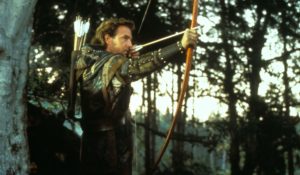 Производство: 1991 г. СШАРежиссер: Кевин РейнольдсВ ролях: Кевин Костнер, Морган Фриман, Мэри Элизабет МастрантониоСмотрите в эфире:19 марта в 08:00Такси 3Банда Санта-Клаусов терроризирует Марсель в канун Рождества, обещая обчистить город до основания. Комиссар полиции уже задумал провести крупномасштабную операцию под кодовым названием Снеговик, в который главная роль отведена таксисту Даниелю и полицейскому Эмильену.Но как бы наши друзья не натворили куда больший вред, чем сами преступники, ведь чтобы поймать мафию Дедов Морозов друзья вытворяют на своем такси такое!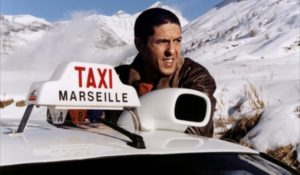 Производство: 2003 г. ФранцияРежиссер: Жерар КравчикВ ролях: Сами Насери, Фредерик Дифенталь, Бернар Фарси, Бай Лин, Эмма Сьоберг, Марион Котийяр, Эдуард Монтут, Жан-Кристоф Буве, Леон-Пьер Мондини, Бернард ЛьописСмотрите в эфире:19 марта в 13:3521 марта в 05:5023 марта в 06:20Такси 4Преступника N1 транспортируют из Бельгии в Конго. .. через Марсель. Всего несколько часов самый опасный человек в мире, надежно упакованный в скафандр и железную клетку, должен пробыть в полицейском участке комиссара Жибера. Но стеречь преступника доверили Эмильену… Петра внедрится в банду и очарует злодея, Жибер задаст жару бандитам и покажет, как настоящие французы играют в футбол. И, конечно, полицейским Марселя опять не обойтись без помощи Даниеля и его реактивного такси.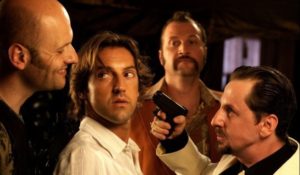 Производство: 2007 г. ФранцияРежиссер: Жерар КравчикВ ролях: Сами Насери, Фредерик Дифенталь, Бернар Фарси, Эмма Сьоберг, Эдуард Монтут, Жан-Кристоф Буве, Жан-Люк Кушар, Франсуа Дамиенс, Морад Зегвенди, Дрисс СпинозаСмотрите в эфире:19 марта в 15:1021 марта в 07:2523 марта в 08:00АлександрСпустя 40 лет после гибели Александра пожилой Птолемей, один из ближайших соратников Македонского, ставший после его смерти наместником Египта, решает рассказать и записать историю побед великого полководца. В течение восьми лет войско Александра Великого двигалось на Восток, к берегам мирового Океана. Покорив Западную и Центральную Азию, Македонский первым ступил на загадочную и таинственную землю древней Индии. Об этом он мечтал ещё в детстве, слушая мифы о Трое, подвигах Геракла и Ахиллеса…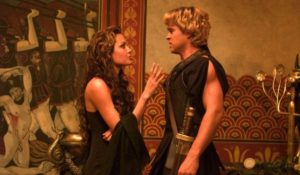 Производство: 2004 г. Германия, США, Нидерланды, Франция, Великобритания, ИталияРежиссер: Оливер СтоунВ ролях: Колин Фаррелл, Анджелина Джоли, Вэл Килмер, Джаред Лето, Энтони Хопкинс, Джонатан Риз Майерс, Розарио Доусон, Кристофер Пламмер, Дэвид Беделла, Джесси КаммСмотрите в эфире:19 марта в 16:4521 марта в 21:5023 марта в 12:05ВышкаПосле гибели Дэна в результате падения со скалы его жена Бекки, ранее увлекавшаяся экстремальными развлечениями, впала в депрессию. Год спустя девушка всё ещё не может прийти в себя и регулярно заливает горе алкоголем, когда в её жизни внезапно появляется старая боевая подруга Хантер. Она предлагает почтить память Дэна, забравшись на телерадиомачту B67 и развеяв там его прах. Девушки отправляются к самому высокому сооружению Соединённых Штатов, даже не представляя, с чем им придётся столкнуться на его верхушке.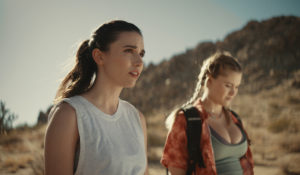 Производство: 2022 г. США, ВеликобританияРежиссер: Скотт МаннВ ролях: Грэйс Фултон, Вирджиния Гарднер, Мэйсон Гудинг, Джеффри Дин Морган, Джаспер КоулСмотрите в эфире:19 марта в 20:0020 марта в 16:0522 марта в 11:1024 марта в 21:50Крестовый поход в джинсахПосле проваленного им важного футбольного матча пятнадцатилетний голландский подросток Долф решается на отчаянный шаг. Используя  прототип машины времени, над которым ведется работа в научном институте, он пытается вернуть на день назад, чтобы исправить ситуацию, но несчастный случай отбрасывает его на сотни лет назад, в 1212 год.Едва не став жертвой бандитской засады, он спасается лишь благодаря помощи прекрасной и смелой Дженны, участницы детского крестового похода: восьми тысяч детей, отправившихся в Иерусалим, чтобы освободить святой город от арабских захватчиков. Долф помогает детям преодолеть опасные горы, справиться с болезнями и отогнать мародёрствующих рыцарей.Однако постепенно он начинает понимать, что главная опасность для всех них это само безумное предприятие и подозревать, что его харизматичный лидер отец Ансельм  использует пришельца из будущего как пешку в своих личных целях.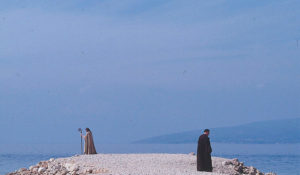 Производство: 2006 г. Германия, Люксембург, Нидерланды, БельгияРежиссер: Бен СомбогартВ ролях: Джонни Флинн, Стефани Леонидас, Эмили Уотсон, Майкл Калкин, Бенно ФюрманСмотрите в эфире:19 марта в 21:5521 марта в 10:4023 марта в 09:35Взрывная блондинкаАгент Лоррейн Бротон, бриллиант в короне Секретной разведывательной службы Ее Величества, не просто мастер шпионажа: она бомбически сексуальна, взрывоопасна и использует весь арсенал своих уникальных умений во время невыполнимых миссий. В неспокойном Берлине, куда ее направляют с заданием вернуть бесценное досье, она вынуждена объединиться с агентом под прикрытием Дэвидом Персивалем. Вместе им предстоит проложить путь через тернии смертельных шпионских игр.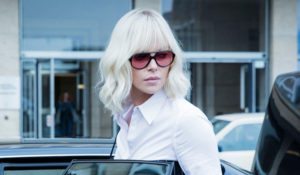 Производство: 2017  г. Германия, Швеция, СШАРежиссер: Дэвид ЛитчВ ролях: Шарлиз Терон, Джеймс МакЭвой, Эдди МарсанСмотрите в эфире:20 марта в 00:2022 марта в 07:15Ледяной драйвСевер Канады. Ненадёжный апрельский лёд, вес грузовика — 33 тонны. Проехать по замерзшей поверхности озера возможно только на определенной скорости, а остановка или ускорение означают верную смерть. Но именно такая задача стоит перед колонной грузовиков — только они могут спасти людей, оказавшихся в обрушившейся алмазной шахте. Однако ни трескающийся под колёсами лёд, ни снежная буря не сравнятся с испытаниями, которые ждут водителей впереди.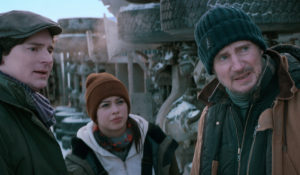 Производство: 2021 г. США, КанадаРежиссер: Джонатан ХенслиВ ролях: Лиам Нисон, Лоренс Фишбёрн, Бенджамин Уокер, Эмбер Мидфандер, Маркус ТомасСмотрите в эфире:20 марта в 02:20Вальгалла: РагнарёкБлизится Рагнарек, и великие боги Асгарда собирают последние силы перед битвой. Двое смертных из Мидгарда вместе с Локи и Тором прибывают в небесный чертог накануне сражения. Вот-вот пробудится чудовищный волк Фенрир и древние исполины из Ётунхейма осадят стены Вальгаллы. Мир обречен. Но можно ли изменить предначертанное?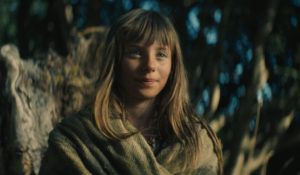 Производство: 2019 г. Швеция, Дания, Норвегия, ИсландияРежиссер: Фенар АхмадВ ролях: Роланд Мёллер, Дульфи Аль-Джабури, Сесилия Лоффредо, Саксо Мольтке-Лет, Асбьёрн Крог НиссенСмотрите в эфире:20 марта в 18:0022 марта в 13:0524 марта в 11:20И грянул громВ недалеком будущем, путешествия во времени станут удивительной, непредсказуемой реальностью. За деньги, богатые путешественники могут пробудить свои дремлющие инстинкты охотников, заказывая доисторические сафари, чтобы охотиться на настоящих живых динозавров.Есть только три важных правила, которые нельзя нарушать: не менять ничего в прошлом; не оставлять ничего там; и самое важное — ничего не брать с собой назад. Малейшее изменение могло бы привести к глобальному изменению эволюции способами, которые даже трудно представить.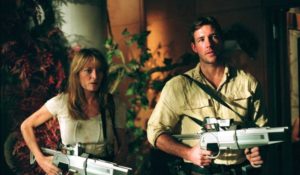 Производство: 2005 г. Великобритания, США, Германия, ЧехияРежиссер: Питер ХайамсВ ролях: Эдвард Бёрнс, Катрин МакКормак, Бен Кингсли, Джемайма Рупер, Дэвид Ойелоуо, Армин Роде, Хайке Макач, Вильфрид Хохгольдингер, Август Цирнер, Элвин Ван Дер КуечСмотрите в эфире:20 марта в 20:0021 марта в 16:0023 марта в 18:05Зов волкаМолодой подводник обладает редким даром распознавать каждый звук, который он слышит. От его «Золотого уха» зависят судьбы людей, а ошибка ставит под угрозу жизнь всего экипажа подводной лодки. Желая вернуть доверие своих товарищей, он проводит собственное расследование военной провокации, в результате которой весь мир оказывается в шаге от ядерного апокалипсиса. Чтобы предотвратить мировую войну,  элитной боевой команде подлодки необходимо совершить невозможное, ведь главный приказ отмене не подлежит.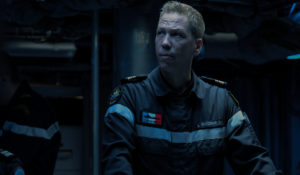 Производство: 2019 г. ФранцияРежиссер: Абель ЛанзакВ ролях: Франсуа Сивиль, Омар Си, Матьё КассовицСмотрите в эфире:21 марта в 17:5023 марта в 22:50КикбоксерБратья Курт и Эрик Слоан отправляются в Таиланд, на родину кикбоксинга, чтобы доказать местным бойцам превосходство американской школы над тайской. Эрик, чемпион Америки по кикбоксингу, встречается в бою с Тонг По, чемпионом Таиланда.  Тонг По оказывается сущим зверем. Он намеренно калечит уже обессилевшего Эрика Слоана, обрекая его на инвалидность. Курт поступает в обучение к мастеру тайской борьбы Зену, чтобы победить Тонг По и отомстить за парализованного брата.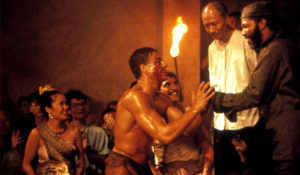 Производство: 1989  г. СШАРежиссер: Марк ДиСалле, Дэвид УортВ ролях: Жан-Клод Ван Дамм, Деннис Алексио, Деннис ЧанСмотрите в эфире:21 марта в 20:0022 марта в 15:0024 марта в 20:00Черный ястребСомали, 1993 год. Страна вымирает от голода, число жертв превысило триста тысяч человек. Миротворческие силы ООН пытаются восстановить порядок и организовать поставки продовольствия. В помощь им Вашингтон выслал полтысячи человек из элитных подразделений американской армии, знаменитые отряды «Дельта» и армейских рейнджеров.  В городе Могадишо хозяйничает и творит беспредел полевой командир Айдид, убивая мирных граждан и отбирая гуманитарную помощь. В определенный момент орлы из Вашингтона решают провести операцию по захвату Айдида в его резиденции.  Молодой офицер, только что назначенный взводным; матерый сержант, ведущий колонну машин; казарменный писарь, не нюхавший пороху; экипажи сбитых вертолетов, вынужденных ждать подкрепления и эвакуации; пара солдат, которых забыли взять с собой при смене позиции; генерал, сидящий в штабе и наблюдающий со спутника, как погибают его солдаты…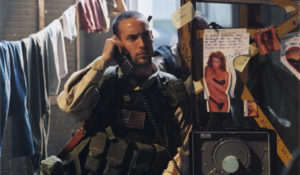 Производство: 2001  г. США, ВеликобританияРежиссер: Ридли СкоттВ ролях: Джош Хартнетт, Юэн МакГрегор, Эрик БанаСмотрите в эфире:22 марта в 01:0024 марта в 07:00ВзводВ сентябре 1967 года куда-то в приграничный район между Вьетнамом и Камбоджей прибыл рядовой 25-го пехотного полка Крис Тэйлор. Прибыл, чтобы своими глазами увидеть, как выглядит подлинный Ад. Не потусторонний, вымышленный, сочиненный писателями или художниками, а натуральный, здешний, вполне земной Ад, на территории которого схлестнулись друг с другом сержант Боб Барнс и сержант Илайес Гродин. Они тоже думали, что будут воевать с партизанами-вьетконговцами, но оказалось, что иногда приходится драться со своими...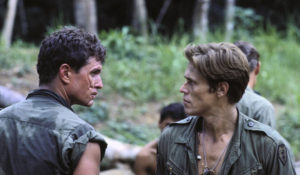 Производство: 1986 г. СШАРежиссер: Оливер СтоунВ ролях: Чарли Шин, Том Беренджер, Кит ДэвидСмотрите в эфире:22 марта в 03:3524 марта в 02:55Джанго освобожденныйЭксцентричный охотник за головами, также известный как «Дантист», промышляет отстрелом самых опасных преступников. Работенка пыльная, и без надежного помощника ему не обойтись. Но как найти такого и желательно не очень дорогого? Беглый раб по имени Джанго – прекрасная кандидатура. Правда, у нового помощника свои мотивы – кое с чем надо разобраться...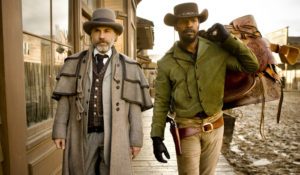 Производство: 2012  г. СШАРежиссер: Квентин ТарантиноВ ролях: Джейми Фокс, Кристоф Вальц, Леонардо ДиКаприоСмотрите в эфире:22 марта в 16:5024 марта в 16:45Лекарь: Ученик АвиценныАнглия, XI век. Мать десятилетнего Роба Коула умирает в страшных мучениях: никто не знает ни природы её болезни, ни лекарства против неё. Маленький Роб, потрясенный до глубины души, во что бы то ни стало стремится разгадать эту тайну. Ему суждено пройти долгий путь, от Англии до Персии, его учителями становятся сначала обыкновенный шарлатан Барбер, а потом — великий лекарь Авиценна. Мудрый учитель видит в Робе необыкновенный талант к медицине, но советует ему не спешить делать вещи, которые не соответствуют веку. Но Роб ни перед чем не останавливается в своем желании научиться спасать людей от смерти, и над его собственной жизнью нависает угроза, ведь он дважды пошел против предрассудков: использовал для научных исследований тело человека и полюбил женщину, отданную в жены другому.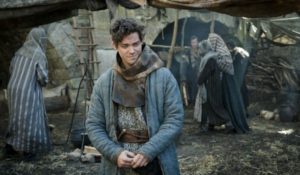 Производство: 2013 г. ГерманияРежиссер: Филипп ШтёльцльВ ролях: Том Пэйн, Бен Кингсли, Эмма Ригби, Стеллан Скарсгард, Оливье Мартинес, Элиас ЭмБарек, Майкл Джибсон, Стэнли Таунсенд, Майкл Маркус Морган, Адам Томас РайтСмотрите в эфире:22 марта в 20:0023 марта в 15:15ИнтернэшнлПеред Агентом Интерпола Льюисом Сэлинджером и ассистентом по юридическим вопросам Элеонор Витман поставлена задача - предать правосудию один из наиболее могущественных банков мира. Собирая доказательства нелегальных операций, включая отмывание денег, торговлю оружием, вплоть до дестабилизации правительственных структур, агенты проводят расследование от Берлина до Милана, от Нью-Йорка до Стамбула. Оказавшись в эпицентре игры по-крупному, непреклонная настойчивость и жажда справедливости вынуждают их поставить на карту все, в том числе собственные жизни. Ведь банк не остановится ни перед чем - даже перед убийством - чтобы продолжить финансирование войны и террора. Но банк - лишь вершина айсберга в глобальной коррупционной системе...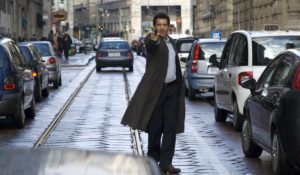 Производство: 2009  г. США, Германия, ВеликобританияРежиссер: Том ТыкверВ ролях: Клайв Оуэн, Наоми Уоттс, Армин Мюллер-ШтальСмотрите в эфире:23 марта в 00:40Смертельные мыслиСинтия и Джойс - лучшие подруги, и судьба подвергает их дружбу страшному испытанию. Неуравновешенный муж Джойс найден мертвым. Много раз несчастная женщина обещала убить его.И накануне гибели между ними вспыхнула очередная ссора. Синтия прекрасно знала мрачную историю их взаимоотношений, но у следователя не сказала ни слова правды. Это была ложь во спасение. Но сможет ли она спасти Синтию от страшной истины?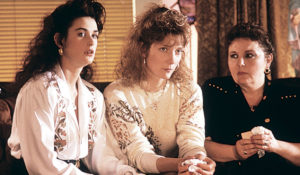 Производство: 1991 г. СШАРежиссер: Алан РудольфВ ролях: Деми Мур, Гленн Хедли, Брюс Уиллис, Джон Пэнкоу, Харви КейтельСмотрите в эфире:24 марта в 00:55